Межрайонная ИФНС России № 10 обращает внимание налогоплательщиков на изменения в налоговом законодательстве: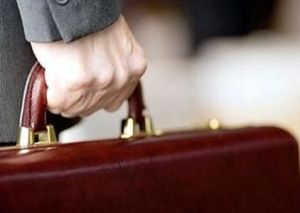 1.  1 мая 2014 г. вступили в силу положения статьи 5 Федерального закона от2 апреля 2014 г, № 59-ФЗ «О внесении изменений в отдельные законодательные акты Российской Федерации в части сокращения сроков регистрации юридических лиц и индивидуальных предпринимателей...в государственных внебюджетных фондах и признании утратившими силу отдельных положений Федерального закона «О страховых взносах в Пенсионный фонд Российской федерации, Фонд социального страхования Российской Федерации, Федеральный фонд обязательного медицинского страхования», которыми предусматривается отмена обязанности юридических лиц и индивидуальных предпринимателей по уведомлению государственных внебюджетных фондов об открытии банковского счёта (пункты 8 - 10 «дорожной карты» «Оптимизация процедур регистрации юридических лиц и индивидуальных предпринимателей»).2. 2 мая 2014 г. вступили в силу положения подпункта «б» пункта 1 статьи 1 Федерального закона от 2 апреля 2014 г. № 52-ФЗ «О внесении изменений в части первую и вторую Налогового кодекса Российской Федерации и отдельные законодательные акты Российской Федерации», которыми предусматривается, в том числе отмена обязанности юридических лиц и индивидуальных предпринимателей по уведомлению налоговыхорганов об открытии (закрытии) счетов в банке.3. 5 мая 2014 г. вступили в силу Федеральный закон от 5 мая 2014 г. № 107-ФЗ «О внесении изменений в Федеральный закон «О государственной регистрации юридических лиц и индивидуальных 1юедтгоинимателей» и Федеральный закон от 5 мая 2014 г. № 129- ФЗ «О внесении изменений в статью 90 части первой Гражданского кодекса Российской федерации и статью 16 Федерального закона «Об обществах с ограниченной ответственностью» (опубликованы на «Официальном интернет-портале правовой информации» (www.pravo.gov.ru).4. Федеральный закон от 5 мая 2014 г. № 129-ФЗ предусматривает отмену предварительной оплаты уставного капитала и устанавливает обязанность по оплате уставного капитала в срок, не превышающий 4 месяца со дня государственной регистрации общества с ограниченной ответственностью.5. Федеральный закон or 5 мая 2014 г. № 107-ФЗ предусматривает отмену обязательности нотариального удостоверения подписи заявителя при создании юридического лица, если документы представляются непосредственно в регистрирующий орган лично заявителем с представлением документа, удостоверяющего его личность, а также при направлении документов в регистрирующий орган в форме электронных документов, подписанных усиленной квалифицированной электронной подписью заявителя.